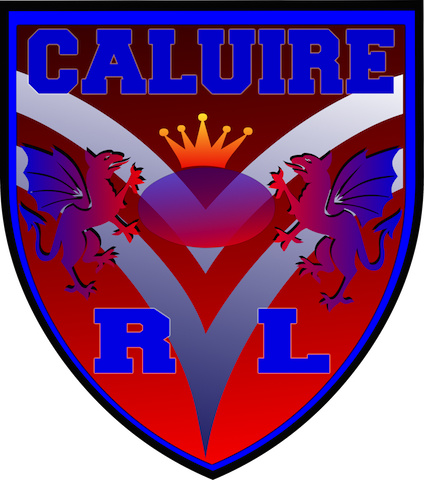 FICHE EXPLICATIVE de la DEMANDE de LICENCEAu CALUIRE RUGBY LEAGUE - SAISON 2017-2018Documents à remettre :Le formulaire DEMANDE DE LICENCE SAISON 2017/2018 en complétant seulement la partie du haut :      Nom, prénom, sexe, date de naissance, dépt de naissance, nationalité, adresse, ville, code postal,          Téléphone, adresse mail Pour les personnes majeures : nom, prénom, je déclare demander une licence + date et signaturePour les personnes mineures : nom, prénom du représentant de l’enfant et de l’enfant, je déclare autoriser mon enfant à être surclassé à la catégorie supérieure : Oui – Non avec date et signature  Autorisation médicale obligatoire : le médecin remplit directement le formulaire de la licence d’inscription dans la partie réservée au médecin + tampon du médecin) En cas de sur classement faire un certificat médical par un médecin spécialiste du sportla page demande d’assurance (Obligatoire) : cocher OUI je souhaite bénéficier de la garantie "accident" et cocher le niveau 2   (couverture minimum) Le club intègre le montant de l'assurance, niveau "2" dans le prix de la licencePour les nouvelles licences faire une photocopie de la carte d’identité, passeport ou livret de famille1 photo d’identité, pour la première licence ou pour son renouvellement.L’adhésion au Club pour la saison 2017/2018 est de 100 euros, pour le premier enfant, puis 70 euros pour le second enfant et 50 euros pour le troisième enfant.             Règlement par chèque à l’ordre de Caluire Rugby League.Un chèque de caution de 100€ est demandé pour le prêt d'une tenue pour les tournois du clubFiche d’information saison 2017 - 2018pdms@orange.frOucaluire.rl13@gmail.com  (Lire : caluire.RL13@gmail.com)Site internet : www.caluirerugbyleague.fr  
